世界知识产权组织成员国大会第五十一届系列会议2013年9月23日至10月2日，日内瓦WIPO现有建筑物安全与安保标准升级项目进展报告秘书处编拟1.	本文件载有WIPO现有建筑物安全与安保标准升级项目的进展报告(文件WO/PBC/21/9)，该报告将提交给WIPO计划和预算委员会(PBC)的第二十一届会议(2013年9月9日至13日)。2.	PBC关于上述文件的建议将收入“计划和预算委员会在第二十一届会议(2013年9月9日至13日)上所作决定和所提建议的摘要”(文件A/51/14)。3.	请WIPO成员国大会和WIPO管理的各联盟的大会各自就其所涉事宜，批准文件A/51/14中所记录的计划和预算委员会关于文件WO/PBC/21/9的建议。[后接文件WO/PBC/21/9]计划和预算委员会第二十一届会议2013年9月9日至13日，日内瓦WIPO现有建筑物安全与安保标准升级项目进展报告秘书处编拟导　言本文件旨在向计划和预算委员会(PBC)提交关于WIPO现有建筑物安全与安保标准升级项目的进展报告，涉及2012年9月在PBC第十九届会议上提交上一份进展报告(WO/PBC/19/15)以来的期间。项目进展按计划，安全与安保标准升级项目分下列三个阶段实施：第一阶段侧重于收集分析现有建筑物各种系统、基础设施和布线的必要信息，以便根据项目框架和H-MOSS标准拟定安全与安保规划和一项安保方案；第二阶段涉及拟定各项技术规格，其中包括给建筑企业和服务提供商的执行方案、发出招标书以及采购设备与系统；第三阶段为施工阶段，直至各种装置完全移交给WIPO和进行工作人员培训。本文件撰写之日，项目各主要部分所处的阶段如下：安保周边措施的分期与新会议厅和AB楼前的出入中心建设情况保持一致，将随着这两处工地的进展做出调整。报告所涉期间完成的目标GBI楼一层的控制中心施工和装修工程始于2012年2月，已于2012年年底全面竣工。2012年年底，控制中心单独安装了一个专用局域网(LAN)。预计所有安保设备和装置将于2014年春季之前连接到这个专用局域网。这个专用局域网的目的是确保控制中心内以及用于控制中心的各种安保系统独立于WIPO其他地方可用的广域网。安保周边措施实施工程继续取得进展，这些措施是依据2009年和2010年与东道国、国际组织不动产基金会(FIPOI)以及日内瓦当地州政府和市政府讨论产生的周边车辆拦阻障碍修订项目，于2012年2月围绕着现有楼宇动工的。AB楼、GBI楼和GBII楼周边车辆拦阻障碍基础设施工程的三分之二以及PCT楼的大部分工程于2013年春季竣工，PCT楼的其余部分预计2013年秋季完工。新楼安保周边约二分之一的基础设施部分于2012年年底完成，其余部分预计2014年春季完工。同样，新会议厅和WIPO办公区新出入中心(位于AB楼前)的周边工程也将于2014年春季在新会议厅和出入中心落成后竣工。新出入中心的地基施工于2012年完工。中心的木结构(包括屋顶)于2013年7月完工。其余工程和装修工作正在进行中，预计2013年年底前完工。核定预算的使用要回顾的是，现有建筑物安全与安保标准升级项目由东道国出资至多500万瑞郎，本组织的出资额为7,600,000瑞郎(见文件A/46/10 Rev.)。还要回顾的是，出入中心的建设资金分成两部分，由新会议厅项目(见文件WO/PBC/14/10、A/47/12和A/47/16)和WIPO现有建筑物安全与安保标准升级项目分摊。因此，最初在安保升级项目原范围内为这项工程划拨了约800,000瑞郎，在新会议厅项目范围内划拨了1,800,000瑞郎。2011年，计划和预算委员会(PBC)及WIPO成员国大会得到通报：(i)修改了安保周边的规格，以及(ii)由于2010年启动、2011年结束的相关招标过程中的报价，出入中心的概算成本有所增加(见文件WO/PBC/18/6、WO/PBC/18/10、A/49/12、A/49/13和A/49/18)。依据文件WO/PBC/18/6第19段，且由于修改了周边拦阻障碍和修改了出入中心的范围，对WIPO现有建筑物安全与安保标准升级项目的其他功能进行了又一次审查。审查是为了评估某些功能能否修改或推迟，或是另行处理。秘书处决定，应当优先保证出入中心的资金，使其规模适当，配备合乎用途的设备，可以运行。因此借机审查了是否为出入中心的部分增加成本(项目预算增加约100万瑞郎)筹资，如果决定筹资，怎样筹资。此次进一步审查的结果是，项目原范围内计划采购或安装的若干组件(尤其涉及入侵检测措施、采购安装视频监控设备、安装外部照明和采购安装防暴检测设备)可从原范围内删除，推迟到以后实施，不会影响另外实施的安全和安保措施的预期结果。2016年之后，秘书处将在必要时，就相关资本开支项目的实际意义、范围、时机和供资方案，向PBC和成员国提出建议。2013年6月30日，承付额共计6,769,172.18瑞郎，明细如下：14.	请计划和预算委员会建议WIPO成员国大会注意本文件的内容。［文件完］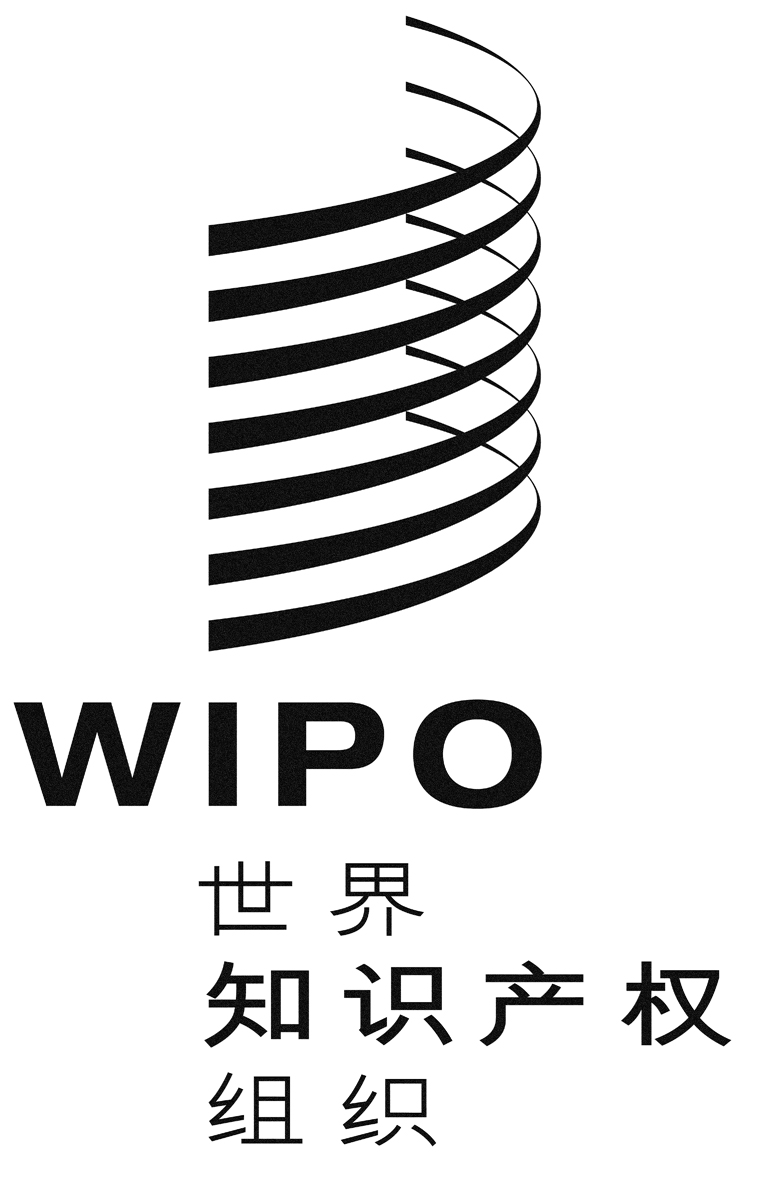 CA/51/10A/51/10A/51/10原 文：英文原 文：英文原 文：英文日 期：2013年8月7日  日 期：2013年8月7日  日 期：2013年8月7日  CWO/PBC/21/9WO/PBC/21/9WO/PBC/21/9原 文：英文原 文：英文原 文：英文日 期：2013年8月6日日 期：2013年8月6日日 期：2013年8月6日项目部分现　状预　期WIPO安保周边措施第三阶段仍在进行2014年春季完工内部安保措施第三阶段仍在进行2013年年底完工数额(瑞郎)2008年12月成员国核定预算7,600,000东道国出资5,000,000可用预算共计12,600,000承付情况数额(瑞郎)WIPO承付额4,154,582东道国承付额2,614,590承付额共计6,769,172承付后余额数额(瑞郎)WIPO可用余额3,445,417东道国可用余额2,385,409可用余额共计5,830,827